ҠАРАР                                                                   ПОСТАНОВЛЕНИЕОб утверждении Программы комплексного развития систем коммунальной инфраструктуры сельского поселения Урманский сельсовет муниципального района Иглинский район Республики БашкортостанВ соответствии п.23 ст.1 Градостроительного кодекса Российской Федерации от 29.12.2004г.№190-ФЗ, Федеральным законом от 30.12.2004г № 210-ФЗ «Об основах урегулирования тарифов организаций местного самоуправления в Российской Федерации», приказа Министерства регионального развития РФ от 06.05.2011 г № 204 « О разработке программ комплексного развития систем коммунальной инфраструктуры муниципальных образований, администрация сельского поселения Урманский сельсовет муниципального района Иглинский район Республики Башкортостан ПОСТАНОВЛЯЕТ:Утвердить прилагаемую Программу комплексного развития систем коммунальной инфраструктуры сельского поселения Урманский сельсовет муниципального района Иглинский район Республики Башкортостан. Настоящее постановление обнародовать на официальном сайте сельского поселения Урманский сельсовет муниципального района Иглинский район Республики Башкортостан. Контроль за исполнением настоящего постановления оставляю за собой.Глава сельского поселения				                    Р.Б.Калкаманов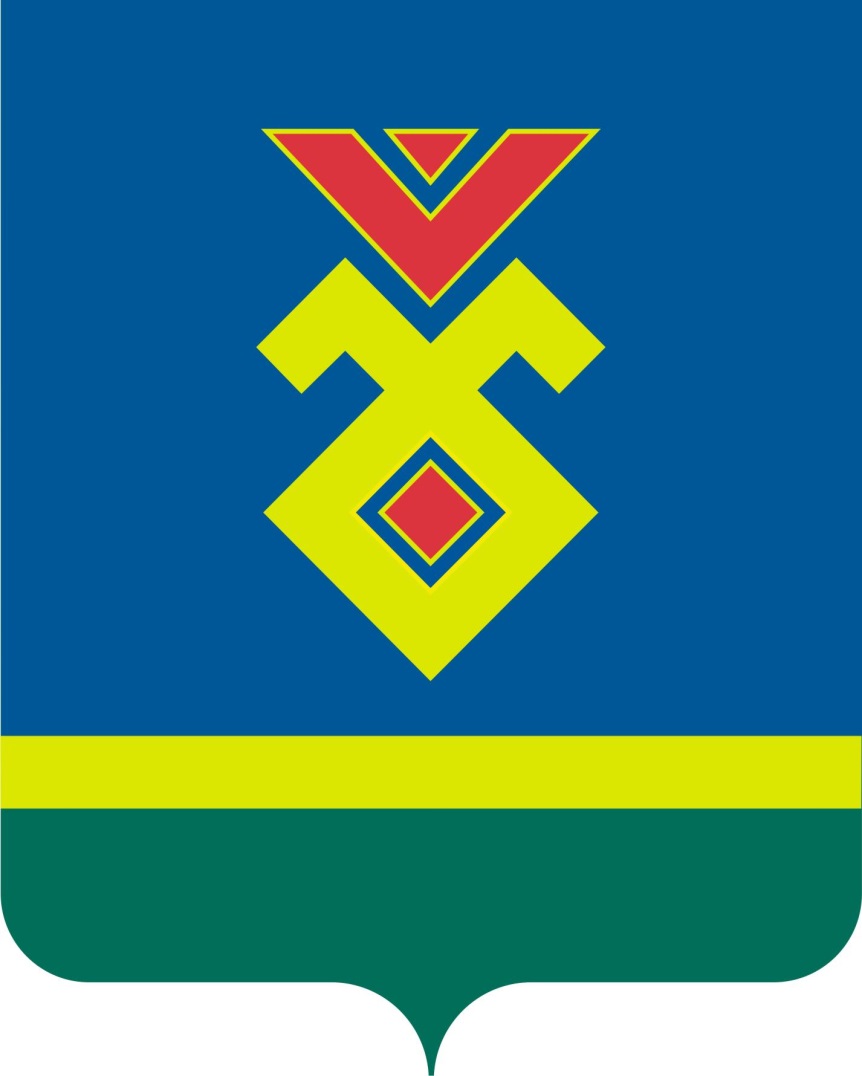 Программакомплексного развития системкоммунальной инфраструктурысельского поселения Урманский сельсовет Муниципального района Иглинский районРеспублики Башкортостанна период 2016-2021 годыи на перспективу до 2026годаСодержание1 Паспорт программыТаблица 1.12 Характеристика существующего состояния коммунальной инфраструктуры2.1 Анализ существующего состояния системы водоснабжения2.1.1 Институциональная структура водоснабженияСистема договоров с потребителями: в соответствии с действующим законодательством организация ООО «Коммунальщик» заключает с потребителями (физическими и юридическими лицами). Также возможно заключение договоров с собственниками помещений в многоквартирных домах в случаях и порядке, предусмотренном Постановлением Правительства Российской Федерации № 354 от 06.05.2011 «О предоставлении коммунальных услуг собственникам и пользователям помещений в многоквартирных домах и жилых домов».Порядок расчетов за коммунальные услуги: Расчеты по договорам с юридическими лицами и индивидуальными предпринимателями осуществляются напрямую на расчетный счет организации ВКХ. Расчеты с населением осуществляются следующими способами оплаты:̶	через отделения Почты России;̶	через отделения и банкоматы Сбербанка.Водоснабжение, как отрасль, играет огромную роль в обеспечении жизнедеятельности и требует целенаправленной государственной политики по развитию надежного питьевого водоснабжения.2.1.2 Характеристика системы водоснабженияНазначение системы водоснабжения поселения - обеспечение хозяйственно-питьевых нужд населения, технологических нужд промышленных предприятий водой питьевого качества, а так же обеспечение необходимого противопожарного расхода воды.Основными водопотребителями, расположенными на территории сельского поселения Урманский сельсовет, являются населенные пункты и производственные объекты. В настоящее время хозяйственно-питьевое водоснабжение базируется на использовании подземных вод. По обеспеченности водными ресурсами Иглинский район и, в частности, сельское поселение Урманский сельсовет относится к относительно надежно обеспеченным по подземным источникам водо-снабжения.Вс. Урман централизованное водоснабжение организовано частично. Скважина для подачи воды располагается в с. Урман. Производительность составляет 336 м3/сут. В местах отсутствия централизованного водоснабжения основной источник индивидуальные колодца. Население обеспечивается водой из открытых источников - для хозяйственных нужд, из каптированных родников - для питьевых нужд.2.1.3Надёжность работы системыСистема водоснабжения предназначена для добычи, очистки и транспортировки воды потребителям. В зависимости от количества подаваемой воды выбирают систему водоводов.Трубопроводы делают стальными, чугунными, железобетонными и пластмассовыми, из поливинилхлорида и полиэтилена. При прокладке водопроводных сетей очень важно предусмотреть сохранение в трубах необходимой температуры воды. Следовательно, она не должна чрезмерно охлаждаться и нагреваться. Поэтому принято, что водопроводные сети, как правило, укладывают под землей. Но при технологическом и технико-экономическом обосновании допускаются и другие виды размещения.Чтобы исключить переохлаждение и промерзание водопроводных труб, глубина их заложения, считая до низа, должна быть на 0,5 м больше расчетной глубины проникания в грунт нулевой температуры, т. е. глубины промерзания грунта. Для предупреждения нагревания воды в летнее время года глубину заложения трубопроводов следует принимать не менее 0,5 м, считая до верха труб. Глубину заложения производственных трубопроводов необходимо проверять из условия предупреждения нагревания воды лишь в том случае, если оно недопустимо по технологическим соображениям.Водопроводные сети делают кольцевыми и в редких случаях тупиковыми, так как они менее удобны при ремонте и эксплуатации, и в них может застаиваться вода.Износ сетей водоснабжения является неблагоприятным фактором, снижающим надежность водоснабжения потребителей. В результате серии гидравлических расчетов и анализа литературных данных было установлено, что износ сетей на каждые 12% (в среднем через каждые 4 года) приводит к увеличению затрат на их эксплуатацию более чем на 50% относительно проектных значений. Спустя уже 3-5 лет после начала эксплуатации толщина отложений на стенках металлических труб составляет величину 10-15 % от диаметра, что сокращает пропускную способность магистралей в 1.5-2 раза. Через 10-15 лет гидравлическое сопротивление магистралей увеличивается в 3-5 раза. Это обстоятельство вынуждает повышать давление в главных магистралях больших диаметров и, соответственно, кратно увеличивать расходы электроэнергии на насосных станциях.Необходима поэтапная реконструкция сетей водоснабжения, срок эксплуатации которых превышает нормативный. На этапе водоподготовки имеется превышение норм СанПиН 2.1.4. 1074-2001 «Питьевая вода. Гигиенические требования к качеству воды централизованных систем питьевого водоснабжения. Контроль качества. Гигиенические требования к обеспечению безопасности систем горячего водоснабжения» по содержанию марганца, железа.Металлическая конструкция водонапорной башни Рожновского до сих пор используются в работе системы водоснабжения во многих поселках и садовых товариществах, для централизованного водоснабжения. Невзирая на громоздкость конструкции башни Рожновского, устройство ее отличается простотой и высокой надежностью работы. При определенных условиях работы, металлическая конструкция обладает рядом преимуществ и долгим сроком службы. Водонапорные башни системы Рожновского начали применяться в сельском водоснабжении с 1954 года. С тех пор водонапорные БР, срок службы которых составляет 12 лет (при возобновления внутреннего антикоррозионного покрытия срок службы может быть увеличен), повсеместно работают и применяются в системах водоснабжения села.2.1.4 Качество поставляемого ресурсаПо бактериологическим и химическим показателям воды отвечают требованиям ГОСТа 2874-82, «Вода питьевая» и СанПиН 2.1.4.1074-2001 «Питьевая вода. Гигиенические требования к качеству воды централизованных систем питьевого водоснабжения. Контроль качества». Обеспечение питьевой водой населения осуществляется со специальной водоподготовкой, очисткой и обеззараживанием воды из скважин.В процессепостояннойэксплуатациискважиннеобходимоодинразвкварталпроизводитьхимическиеи бактериологическиеанализыводыдляконтролязаеекачествомсогласноСанПиН2.1.4.1074-01«Питьеваявода.Гигиеническиетребованияккачеству водыцентрализованныхсистемпитьевоговодоснабжения.Контролькачества».Вслучаенепостояннойэксплуатациискважиныдолжныпрокачиватьсякаждыймесяцпродолжительностьюне менее 3суток.2.1.5 Воздействие на окружающую средуВодопровод является экологически чистым сооружением – ввод его в действие не окажет существенного влияния на окружающую среду. Для сохранения природного состава и качества вод, исключения возможных поступлений загрязняющих веществ в источники водоснабжения, вокруг водозабора должны быть установлены зоны санитарной охраны в составе трех поясов. Зоны санитарной охраны водопроводных сооружений должны соответствовать требованиям СанПиН 2.1.4. 1110-02 п.2.4. «Зоны санитарной охраны источников водоснабжения и водопроводов питьевого назначения». Водоводы – ширина санитарно-защитной полосы для водовода диаметром до 1000 мм составляет 10 м.Соблюдение специального режима на территории охранных зон является составной частью комплекса природоохранных мер по улучшению санитарного и экологического состояния территории.2.2 Анализ существующего состояния системы водоотведения2.2.1 Характеристика системы водоотведения В настоящее время сети организованного водоотведения и ливневой канализации в населенных пунктах сельского поселения Урманский сельсовет организовано частично. В местах отсутствия водоотведения и ливневой канализации население пользуется надворными туалетами с выгребными ямами.2.2.2 Воздействие на окружающую средуОбъекты, являющиеся источниками негативного воздействия на окружающую среду и здоровье человека это выгребные ямы. Население, проживающее в частном секторе, имеющие выгребные ямы по мере заполнения откачивают их ассенизаторскими машинами.При устройстве системы канализирования данным способом, нужно понимать какой вред и опасность данное сооружение может нанести человеку и окружающей среде. Это:- возможность нарушения герметичности конструкции и протекания сточных вод (в случае нарушения технологии устройства выгребных ям);- подтопление ям грунтовыми водами;- неприятный запах;- ограниченное место расположения на участке;- при большом объеме потребления воды – быстрая наполняемость и большие затраты на обслуживание;- невозможность организации выгребной ямы при близком залегании грунтовых вод к поверхности почвы.В настоящее время нет организованного поверхностного водоотвода, отсутствуют очистные сооружения поверхностных сточных вод, нет дождевой канализации.2.3 Анализ существующего состояния системы теплоснабжения2.3.1. Характеристика системы теплоснабженияОсновными потребителями тепла на территории сельского поселения сель-совет являются жилая застройка, общественные здания, объекты здравоохранения, культуры и промышленные предприятия.Согласно данным, предоставленным Администрацией сельского поселения в настоящее время теплоснабжение общественных зданий, много квартирных домов, детского сада и школы сельского поселения осуществляется от газовых котельных. Котельные расположены в селе Урманпо ул. Центральная и ул. Калинина. Поставкой тепла занимается ООО «Коммунальщик». Протяженность сетей составляет МКВ-3,0 2ДУ-2,66км; МКВ-0.8 2Ду-2,41 км. Год прокладки – 2011. В котельных установлены следующие котлы RS-D 800-3 шт.; RS-D 300-2шт. Также помимо основного топлива имеется резервный источник для работы горелок это – дизельное топливо. Количество работы котельных за год составляет 5760 часов. Отопление индивидуальной застройки – от газовых котлов различных марок.2.4 Анализ существующего состояния системы в газоснабжении2.4.1 Институциональная структура газоснабженияГазоснабжением района занимается ООО «Газпром Межрегионгаз Уфа».Порядок расчетов за коммунальные услуги: Расчеты по договорам с юридическими лицами и индивидуальными предпринимателями осуществляются напрямую на расчетный счет организации. Расчеты с населением осуществляются следующими способами оплаты:через отделения Почты России;через отделения и банкоматы Сбербанка.2.4.2 Характеристика системы газоснабженияГазоснабжение сельского поселения Урманский сельсовет осуществляется от ГРС Шакша. По территории проходит газопровод высокого давления 1.2 МПа. Охранная зона вдоль трассы этого газопровода высокого давления в соответствии со СНиП 2.07.01-89 составляет 10 м.На данный момент газифицированы все населенные пункты сельского поселения Урманский сельсовет.Основными потребителями газа являются: котельные общественных и административно-бытовых зданий, предприя-тий бытового обслуживания населения, подключение которых предусмотрено к га-зопроводу среднего давления Р< 0,3МПа; жилые дома, отопление которых предусмотрено от газовых котлов типа АОГВ, установленных в каждом доме. Газоснабжение жилых домов осуществля-ется сетевым газом низкого давления Р< 0,003 МПа.Газоснабжение жилых домов и котельных производится газом низкого дав-ления после понижения давления в ШРП.2.4.3. Балансы мощности и ресурсаДефицит ресурса в зоне действия источника газоснабжения отсутствуют. Имеется возможность подключения новых абонентов к сетевому газоснабжению. Потребность жилого района в природном газе по всем видам потребления определена по техническим характеристикам газовых приборов с учетом коэффициента одновременности их действия и по укрупненным показателям потребления газа.В соответствии с техническими характеристиками газовых приборов и аппаратов номинальные часовые расходы газа приняты: ПГ4 — плита газовая 4-х конфорочная — 1,5 м3/час;ВПГ — водонагреватель проточный газовый — 2,0 м3/час;АОГВ — автоматический отопительный газовый водонагреватель — 2,7 м3/час.Согласно СП 42-101-2003 норма потребления газа при наличии централизованного горячего водоснабжения составляет 120 м3/год на 1 человека, а при горячем водоснабжении от газовых водонагревателей –– 300 м3/год на 1 человека.2.4.4 Резервы и дефициты по зонам действия источников ресурсовДефицит по поставке природного газа в газифицированных населенных пунктах поселения отсутствует. Имеется возможность подключения новых абонентов к сетевому газоснабжению.2.4.5 Надежность работы системыГазораспределительная система характеризуется стабильной работой, аварийных участков газопроводов нет. Ведется постоянное обслуживание и контроль за состоянием системы газопроводов, сооружений и технических устройств на них. Своевременно производятся ремонтные работы, перекладываются новые сети.Газопроводы низкого давления после ГРП закольцовываются между собой соответственно, что создает надежную систему газоснабжения сельского поселения.Размещение газопроводов выполняется в пределах поперечных профилей улиц. Прокладка — подземная из стальных или полиэтиленовых труб.2.4.6 Качество поставляемого ресурсаПриродный газ с содержанием пропана 98% по объему, с низшей теплотворной способностью Qр = 34 МДж/м3 (7950 ккал/м3) используется для приготовления пищи, отопления и горячего водоснабжения.2.4.7Воздействие на окружающую средуГазопровод является экологически чистым сооружением, ввод его в действие не оказывает существенного влияния на окружающую среду. Опасными событиями, которые могут оказать влияние на безопасность людей, являются пожары и аварии на сетях газоснабжения. Локализация последствий аварий производится бригадой аварийно-диспетчерской службы.2.4.8Тарифы на услуги газоснабженияТарифы на услуги газоснабжения сельского поселения представлены в таблице 2.4.8.1Таблица 2.4.8.1 2.4.9 Технические и технологические проблемы в системеТехнических и технологических проблем в системе не выявлено. Проведя инженерно-технический анализ системы газоснабжения можно сделать вывод, что система газоснабжения имеет стабильную работу. Аварийных участков ГРП, ШРП и сетей газоснабжения не выявлено. 2.5 Анализ существующего состояния системы в электроснабжении2.5.1 Институциональная структура электроснабженияЭлектроснабжение в сельском поселении осуществляется от ПС. По степени обеспечения надежности электроснабжения электропотребители основных объектов деревни относятся к потребителям второй, третьей и частично к первой категориям.Поставку электроэнергии осуществляет ООО «БашРЭС».Система договоров с потребителями: в соответствии с действующим законодательством организация заключает с потребителями (физическими и юридическими лицами). Также возможно заключение договоров с собственниками помещений в многоквартирных домах в случаях и порядке, предусмотренном Постановлением Правительства Российской Федерации № 354 от 06.05.2011 «О предоставлении коммунальных услуг собственникам и пользователям помещений в многоквартирных домах и жилых домов».Порядок расчетов за коммунальные услуги: Расчеты по договорам с юридическими лицами и индивидуальными предпринимателями осуществляются напрямую на расчетный счет организации. Расчеты с населением осуществляются следующими способами оплаты:- через отделения Почты России;- через отделения и банкоматы Сбербанка.2.5.2 Характеристика системы электроснабженияНа территории населенных пунктов имеются  трансформаторные подстанции различного класса напряжения.Электрические нагрузки распределены в соответствии с «Руководящими материалами по проектированию электроснабжения сельского хозяйства» института «Сельэнергопроект», РД 34.20.185-94 «Инструкция по проектированию городских электрических сетей» и дополнение к разделу 2 «Расчетные электрические нагрузки» с изменениями и дополнениями от 1.08.1999 г. Инструкции по проектированию городских электрический сетей РД 34.20.185-94, СП 31-110-2003 «Проектирование и монтаж электроустановок жилых и общественных зданий», «Методические рекомендации по определению расчетных электрических нагрузок учреждений здравоохранения».Потребителями электроэнергии являются промышленные предприятия, предприятия легкой, пищевой промышленности, сельское хозяйство, жилая за-стройка с административно-бытовыми и коммунальными предприятиями.По степени обеспечения надежности электроснабжения электропотребители Иглинского района относятся к потребителям второй, третьей и частично к первой категориям.2.5.3Доля поставки ресурса по приборам учетаОхват индивидуальными приборами учета электрической энергии по сельскому поселению составляет 100 %. Более детальная планировка будет производиться на последующих стадиях проектирования.2.5.4 Зона действия источников ресурсаВ поселениях сформирована одна зона электроснабжения. Дефицит мощности по состоянию на 01.01.2016 г. отсутствует.2.5.5 Надежность работы системыУслуги по электроснабжению потребителей осуществляются бесперебойно.2.5.6 Качество поставляемого ресурсаПо данным ООО «БашРЭС» электроэнергия поставляемая потребителям соответствует нормативным требованиям к качеству. В таблице 2.5.7.1 приведены показатели качество предоставления услуги электроснабжения.Таблица 2.5.7.12.5.7 Воздействие на окружающую среду	Элементы системы электроснабжения, оказывающие воздействие на окружающую среду после истечения нормативного срока эксплуатации:масляные силовые трансформаторы и высоковольтные масляные выключатели;аккумуляторные батареи;масляные кабели.Для снижения площади лесонасаждений, уничтожаемых при строительстве объектов электроэнергетики, необходимо соблюдать нормативную ширину охранных зон ЛЭП при строительстве, либо занижать ее в допустимых пределах, принимая ее величину минимально допустимой для условий стесненной прокладки.Для снижения вредного воздействия на почвы при строительстве объектов электроэнергетики необходимо соблюдать технологию строительства, установленную нормативной документацией для данного климатического района. Масляные силовые трансформаторы и высоковольтные масляные выключатели несут опасность разлива масла и вероятность попадания его в почву и воду. Во избежание разливов необходимо соблюдать все требования техники безопасности при осуществлении ремонтов, замены масла и т.д. Необходима правильная утилизация масла и отработавших трансформаторов и выключателей.Для исключения опасности нанесения ущерба окружающей среде возможно применение сухих трансформаторов и вакуумных выключателей взамен масляных.2.5.8 Тарифы на услуги электроснабженияТарифы на электроснабжение представлены в таблице 2.5.8.1.Таблица 2.5.8.12.5.10 Технические и технологические проблемы в системеЗа время эксплуатации есть вероятность возникновения следующих проблем:отсутствие автоматизированной системы управления уличным ночным освещением;ветхие опоры ЛЭП;износ линий электропередач и трансформаторных подстанций.2.6 Анализ существующего состояния системы сбора и утилизации ТБО2.6.1 Институциональная структураСбор и удаление ТБО осуществляетсяспецавтохозяйством в сроки, предусмотренные санитарными правилами и правилами уборки населенных мест. К полномочиям органов местного самоуправления поселений в области обращения с отходами относится организация сбора и вывоза бытовых отходов и мусора.Платежи потребителям услуг предъявляются непосредственно самой организацией, минуя управляющие организации, с бюджетными учреждениями и прочими потребителями заключаются прямые договора.2.6.2 Характеристика системы сбора и утилизации ТБОСуществующее состояние санитарной сельского поселения Урманский сельсовет – одно из важнейших мероприятий, направленных на обеспечение экологического и санитарно-эпидемиологического благополучия населения и охрану окружающей среды. Актуальнейшей проблемой является размещение твердых бытовых отходов (ТБО), количество которых с каждым годом увеличивается в связи с поступлением на рынок сбыта упакованной продукции. Отходы вывозятся на свалки, которые эксплуатируются без соответствующего проекта систем инженерных сооружений и не соответствуют природоохранным и санитарным требованиям. Негативное влияние свалок ТБО на окружающую среду обусловлено, прежде всего, образованием в результате биологического распада органических отходов газа, состоящего из метана и углекислого газа. В результате возникает опасность воздействия на воздушный бассейн (удушающие и токсические запахи, возможное возникновение пожаров) и водный бассейн (загрязнение дренажных вод).Ближайший специализированный полигон ТБО находится вблизи с.Иглино, на расстоянии 44 км.На территории сельского поселения Урманский сельсовет полигонов временного хранения отходов жизнедеятельности не имеется. Ближайшие полигоны временного хранения отходов жизнедеятельности населения находятся в с. Улу-Теляк.В соответствии с СанПиН 2.2.1/2.1.1.1200-03 санитарно-защитная зона свалки твердых бытовых отходов составляет 1000 м. Свалки размещены с нарушением санитарных норм и подлежат ликвидации, территория свалок – рекультивации.Сбор, транспортировку и размещение отходов 1-4 класса опасности на территории Иглинского района осуществляет коммунальное хозяйство. Сбор отходов осуществляется от предприятий, учреждений, индивидуальных предпринимателей, а также от физических лиц индивидуальных жилых секторов и ведомственного жилья. Для сбора отходов в местах сбора отходов установлены контейнеры на огражденных заасфальтированных площадках с обваловкой.Обезвреживание отходов не осуществляется. Транспортировка отходов осуществляется специализированным автотранспортом.Основными отход образующими отраслями в районе являются сельское хозяйство и производственные предприятия.Сбор и удаление крупногабаритных отходов.К крупногабаритным отходам относятся отходы не помещающиеся в стандартные контейнеры.0,255 т.чел. * 50кг/год = 0,013 т.т./годСбор крупногабаритных отходов производится в бункера-накопители. Вывоз крупногабаритных отходов производится по графику, согласованному с жилищной организацией и утвержденному транспортной организацией, осуществляющей их вывоз, а также по заявкам жилищной организации. Сжигать крупногабаритные отходы на территории домовладений запрещается.Сбор пищевых отходов.Пищевые отходы являются ценным сырьем для животноводства. В них содержится крахмал, каротин, белки, углеводы, витамины и другие ценные компоненты. Пищевые отходы вместе с кормовой частью содержат до 15% балластных примесей (полимерные упаковки, стекло, резину, металлы, бумагу и др.), что ухудшает работу технологического оборудования предприятия по приготовлению кормов, снижают качество кормов, ухудшают товарный вид. Пищевые отходы образующиеся на предприятиях общественного питания, пищевой промышленности, не содержат балластовых примесей.Для сбора пищевых отходов необходимо использовать специальные сборники. Селективный сбор ТБО.В проекте предлагается раздельный сбор вторичного сырья, который осуществляется посредством организации стационарного приема вторсырья от населения. Пункт приема вторсырья запроектирован в промышленно-коммунальной зоне. Раздельный сбор вторичного сырья позволяет добиться значительного сокращения объемов ТБО, уменьшает число стихийных свалок, оздоравливает экологическую обстановку, позволяет получить ценное вторичное сырье для промышленности. Крупногабаритные отходы и обычные бытовые отходы в сумме составляют        0,078+0,013=0,091 тыс.т./год.2.6.3 Воздействие на окружающую средуИсточником вредного воздействия на окружающую среду является несанкционированная свалка ТБО. Программой предусмотрена ликвидация данной свалки и рекультивация земли для обеспечения выполнения требований по экологической безопасности.2.6.4 Тарифы на услуги сбора и вывоза ТБОТариф для населения в 2016 году с НДС составляет – 120 руб./двор в месяц. С  июля 2016 года планируется повышение тарифа на 6 %.2.6.5 Технические и технологические проблемы в системеБез решения определенных задач дальнейшее загрязнение окружающей среды может привести к серьезной экологической проблеме.Основные проблемы и недостатки системы обращения с отходами: - Большая часть населения и предприятий не охвачена договорами на вывоз отходов. - Отсутствие лицензированных полигонов для обезвреживания и захоронения отходов на территории поселения. - Вследствие неорганизованной рекреационной деятельности производится загрязнение территории бытовыми отходами. - Не развита система снижения объема отходов, поступающих на захоронение, это означает, что отсутствует система извлечения ценных компонент, которые могут использоваться как вторичное сырье. - На территориях домовладений отсутствуют организованные места сбора крупногабаритных отходов. - Неразвитость местного бизнеса по переработке вторичных ресурсов. 2.6.6 Анализ показателей надежности системы утилизации (захоронения) ТБО, имеющиеся проблемы и направления их решенияПостановлением Правительства Российской Федерации от 03 сентября 2010 года № 681 утверждены Правила обращения с отходами производства и потребления в части осветительных устройств, электрических ламп, ненадлежащие сбор, накопление, использование, обезвреживание, транспортирование и размещение которых может повлечь причинение вреда жизни окружающей среде. Однако, несмотря на это, в муниципальном образовании отработанные компактные люминесцентные лампы (ртутьсодержащие) выбрасываются вместе с обычными бытовыми отходами с последующим размещением на полигоне ТБО.Объектами санитарной очистки являются территории домовладений, уличные и внутриквартальные проезды, объекты общественного назначения, территории предприятий, учреждений и организаций, объекты садово-паркового хозяйства, места общественного пользования, места отдыха населения.Специфическими объектами, обслуживаемыми отдельно от остальных, считаются медицинские учреждения, ветеринарные объекты.Система сбора и удаления бытовых отходов включает: подготовку отходов к погрузке в собирающий мусоровозный транспорт; сбор и вывоз бытовых отходов с территорий домовладений и организаций; обезвреживание и утилизацию бытовых отходов.Учитывая строительство объектов жилищного фонда возрастает объем строительных отходов, требующих утилизации.3Перспективы развития муниципального образования и прогноз спроса на коммунальные ресурсы Главными факторами дальнейшего развития территории СП являются:выгодное экономико-географическое положение;производственный и кадровый потенциал;потенциал инфраструктуры внешнего транспорта, инженерных коммуникаций и сооружений;наличие достаточных земельных ресурсов при условии их разумного использования;развитие рыночной инфраструктуры.Анализ показателей развития хозяйственного комплекса за последнее время, при учёте социально-экономической ситуации в стране, позволяет высказать следующие предположения по перспективам развития территории поселения:1. Отраслевая специализация производственного комплекса поселения относительно устойчива и нет оснований ожидать её принципиальных изменений.2. Наличие земель относительно высокого качества в поселении и его окружении и потребности СП– устойчивая основа сельского хозяйства.3. Маловероятно ожидать значительного прироста численности трудовых ресурсов поселения. В связи с сокращением механического притока населения и демографической структурой постоянного населения (в частности, с постарением населения) доля трудовых ресурсов поселения, вероятно, составит около трети его общей численности.3.1 Количественное определение перспективных показателей развития муниципального образования3.1.1 Динамика численности населения	Постоянное население сельского поселения Урманский сельсовет по состоянию на 2015 г. составляет 2727 человек. За период 2002-2015гг. численность населения сельского поселения увеличилась на 9 %.Таблица. Динамика населения сельского поселения Урманский сельсоветОбщее количество семей в сельсовете – 1185, средний размер семьи по сельсовету составляет 2,3 человека.3.1.2 Динамика ввода, сноса и капитального ремонта многоквартирных домовПроектом предлагают следующие принципы осуществления нового жилищного строительства.1. Комплексная реконструкция и благоустройство существующих кварталов – ремонт и модернизация жилищного фонда; реконструкция инженерных сетей, улично-дорожной сети; озеленение территорий; устройство спортивных и детских площадок.2. Комплексность застройки новых жилых районов – строительство объектов социальной инфраструктуры параллельно с вводом жилья; организация торговых и обслуживающих зон.3. Строительство разнообразных типов жилых домов с учетом потребностей всех социальных групп населения, осуществление строительства социального жилья.4. Индивидуальный подход к реконструкции и застройке населённых пунктов; переход к проектированию и строительству разнообразных типов жилых объектов, жилых комплексов, групп жилых домов, жилых кварталов.5. Формирование комфортной архитектурно-пространственной среды жилых зон; переход к более мягкому масштабу застройки.6. Улучшение экологического состояния жилых зон, вынос за пределы селитебных территорий ряда производственных, коммунальных и прочих объектов, снижение класса вредности предприятий, не подлежащих выносу, а также озеленение санитарно-защитных зон.7. Схемой территориального планирования Республики Башкортостан предполагается развитие жилищного строительства в регионе в целом в соответствии с нижеследующими базовыми положениями: на период до 2020 г. жилищное строительство в целом по Республике Башкортостан планируется вести в соответствии с базовыми показателями жилищной обеспеченности в 24 м2/чел.Согласно рекомендуемой СП 42.13330.2011, общая площадь жилых помещений, приходящихся в среднем на одного жителя не должна быть ниже 20 м2 на человека.Основные критерии развития жилищного комплекса, заложенные на региональном уровне, на местном уровне необходимо скорректировать в сторону увеличения, в соответствии с местными особенностями. Необходимо использовать сложившуюся благоприятную конъюнктуру на рынке жилья и стабильно высокий спрос для формирования более высокого по сравнению с заложенными региональными показателями уровня жилищной обеспеченности населения.3.1.3 Динамику частной жилой застройки, площадей бюджетных организаций, административно-коммерческих зданийВ настоящее время в сельском поселении Урманский сельсовет согласно данным Администрации сельского поселения зарегистрированное население составляет 2727 человек.Приведенные данные свидетельствуют о том, что достичь поставленной цели жилобеспеченности – можно только в случае ввода в эксплуатацию кварталов усадебной жилой застройки.Если развитие жилищного сектора будет развиваться по заданному содержанию, это возможно из проведенного анализа, то предлагаемые результаты могут быть получены при соблюдении определенных условий:наращивание имеющихся мощностей строительных организаций и создание новых в условиях;реорганизация и также наращивание мощностей промышленности строительных материалов;реализация инвестиционной программы и, как, следствие приток населения.Таблица. Характеристика жилого фонда по состоянию на 2015г.Средняя жилищная обеспеченность по состоянию на 2015 год составляет 16,6 м2/чел.Перспективный жилой фондНа расчетный срок предусматривается активное развитие населенных пунктов сельского поселения за счет застройки индивидуальными жилыми домами. Предполагается увеличение существующего показателя средней жилищной обеспеченности с 16,6 м2 до 25 м2 общей площади на человека с соответствующим уменьшением числа проживающих на существующих территориях за счет расселения в домах нового строительства.Скачок в объеме строительно-монтажных работ приведет к привлечению на рынок услуг больших мощностей подрядных организаций. В настоящее время отсутствуют современные методики, позволяющие определять зависимость между объемом жилищного и культурно-бытового строительства и мощностью строительной базы. При формировании столь высокого спроса на услуги подрядных организаций невозможно определить насколько быстро на рынке формируются соответствующие предложения и будет ли реализован данный проект в установленный срок.Высокие объемы жилищного строительства повлекут за собой освоение под застройку более около 60 га земель при размещении жилищного фонда в усадебной застройке. Необходимо на основе планомерно разрабатываемой градостроительной документации (проектов планировки и межевания) выделять площадки под реконструкцию в структуре поселения.Решения генерального плана по реорганизации территорий жилой застройки и новому жилищному строительству опираются на комплексный градостроительный анализ территории: градостроительная, историческая ценность среды и фонда, его техническое состояние и строительные характеристики, распределение жилья по расчетным градостроительным районам, динамика и структура жилищного строительства.3.1.4 Прогнозируемые изменения в промышленном освоении территории на весь период разработки программыНа территории сельского поселения выделено три основных группы функциональных зон: зоны интенсивного градостроительного освоения; зоны сельскохозяйственного использования территории; зоны ограниченного хозяйственного использования.Первая группа функциональных зон – зоны интенсивного градостроительного освоения – выделена на территориях, где происходит развитие населённых пунктов, производственных и сельскохозяйственных комплексов, объектов и коммуникаций инженерно-транспортной инфраструктуры. В первой группе выделяются следующиеподзоны: территории населённых пунктов и их развития; территории производств, размещения элементов транспортной и инженерной инфраструктуры и их развития.Зона интенсивного градостроительного освоения – это, прежде всего, территории жилищного строительства во всех населенных пунктах.Вторая группа функциональных зон – зоны сельскохозяйственного использования территории выделена на территориях, связанных с выращиванием и переработкой сельскохозяйственной продукции. Они расположены за границей населенных пунктов на территориях поселения, свободных от застройки, лесонасаждений и водных объектов.В составе земель сельскохозяйственного назначения выделяются сельскохозяйственные угодья, земли, занятые внутрихозяйственными дорогами, коммуникациями, защитными полосами лесных насаждений, предназначенными для обеспечения защиты земель от воздействия негативных природных, антропогенных и техногенных явлений, водными объектами, а также зданиями, строениями, сооружениями, используемыми для производства, хранения и первичной переработки сельскохозяйственной продукции.Земли сельскохозяйственного назначения могут использоваться для ведения сельскохозяйственного производства, создания защитных лесных насаждений, научно-исследовательских, учебных и иных связанных с сельскохозяйственным производством целей.Третья группа функциональных зон – зоны с особыми условиями использования территорий включает территории, для которых в настоящее время установлен режим, не допускающий развития и размещения в них промышленных или сельскохозяйственных производств, других видов эксплуатации природных ресурсов, способных нанести значительный вред естественному или культурному ландшафту. В составе группы выделены следующие зоны: зоны рекреационного использования; охраняемые природные ландшафты; зоны сосредоточения объектов культурного наследия (памятников археологии, истории, архитектуры, культуры) и их охранные зоны; водные объекты с охранными зонами; различные зоны планировочных ограничений.Зоны планировочных ограничений определяют режимы хозяйственной деятельности во всех типах функциональных зон в соответствии с правовыми документами.Ограничения на использование территорий для осуществления градостроительной деятельности устанавливаются в следующих зонах:санитарно-защитные зоны;санитарные разрывы от линейных объектов инженерной и транспортной инфраструктуры;зоны охраны объектов культурного наследия;водоохранные зоны;зоны охраны источников питьевого водоснабжения;зоны ограничений градостроительной деятельности по условиям добычи полезных ископаемых;зоны, подверженные воздействию чрезвычайных ситуаций природного и техногенного характера. 3.2Прогноз спроса на коммунальные ресурсыПрогноз спроса на коммунальные ресурсы зависит от ряда факторов, в частности, от финансовых возможностей потребителей. Потребителями коммунальных услуг выступают как физические лица, население поселения, так и хозяйствующие субъекты экономики поселения: коммерческие организации, бюджетные учреждения. На платежеспособность пользователей услуг коммунального хозяйства влияет, в первую очередь, общее экономическое положение в поселении, уровень инфляции, размер оплаты труда работников организаций, превышение среднего уровня дохода населения над уровнем прожиточного минимума.Способность оплачивать услуги коммунального хозяйства субъектами реального сектора экономики обусловлена общим состоянием экономики в поселении: финансовые показатели деятельности предприятий, в частности рентабельность, количество объектов малого и среднего бизнеса, развитие объектов социальной сферы.3.2.1 Перспективные показатели спроса на услуги системы теплоснабженияТеплоснабжение предполагается децентрализованным. Теплоснабжение новой жилой застройки предусматривается осуществлять от индивидуальных экологически чистых источников тепла – автономных тепловых генераторов, использующих в качестве топлива природный газ. Выбор индивидуальных источников тепла объясняется тем, что объекты имеют незначительную тепловую нагрузку и находятся на значительном расстоянии друг от друга, что влечет за собой большие потери в тепловых сетях и значительные капитальные вложения по их прокладке, а новых общественных зданий от экологически чистых мини-котельных.Потребители сельскохозяйственного производства и капитальные здания жилой и общественной застройки населённых пунктов будут обеспечиваться от встроенных, пристроенных и отдельно-стоящих котельных, оборудованных котлами небольшой мощности.3.2.2 Перспективные показатели спроса на услуги по водоснабжениюУчитывая, что в жилом секторе потребляется наибольшее количество воды, мероприятия по рациональному и экономному водопотреблению должны быть ориентированы в первую очередь на этот сектор, для чего необходимо определить и внедрить систему экономического стимулирования.В настоящем проекте рассматривается развитие систем водоснабжения и водоотведения в зависимости от норм расхода воды, принимаемым в соответствии с нормами СП 31.13330.2012 «Свод правил. Водоснабжение. Наружные сети и сооружения. Актуализированная редакция СНиП 2.04.02-84*». В нормы водопотребления включены все расходы воды на хозяйственно-питьевые нужды в жилых и общественных зданиях.Коэффициент суточной неравномерности водопотребления Ксут, учитывающий уклад жизни населения, режим работы предприятий, степень благоустройства зданий, изменения водопотребления по сезонам года и дням недели, принимается равным: Ксут.min=0,8; Ксут.max=1,2.Суммарный расход воды на расчетный срок представлен в таблице 3.2.2.1Таблица 3.2.2.13.2.3 Перспективные показатели спроса на услуги водоотведенияС целью улучшения санитарной обстановки, уменьшения загрязнения водных объектов, необходима организация централизованной хозяйственно-бытовой системы водоотведения в населённых пунктах СП Урманскийсельсовет.Суммарные расходы хозяйственно бытовых стоков представлены в таблице 3.2.3.1.Таблица 3.2.3.13.2.4 Перспективные показатели спроса на услуги по электроснабжениюДополнительная потребность в электроэнергии на расчетный период для новой жилой застройки, при норме электропотребления для сельских поселений 950 кВт час/год на 1 человека, составит – 2843040 кВт час/год. Данная потребность покрывается имеющейся установленной мощностью источников электроснабжения.3.2.5 Перспективные показатели спроса на услуги по газоснабжениюВ соответствии с техническими характеристиками газовых приборов и аппаратов номинальные часовые расходы газа приняты: ПГ4 – плита газовая 4-х конфорочная – 1,5 м3/час; ВПГ – водонагреватель проточный газовый – 2,0 м3/час; АОГВ – автоматический отопительный газовый водонагреватель – 2,7 м3/час. Согласно СП 42-101-2003 «Общие положения по проектированию и строительству газораспределительных систем из металлических и полиэтиленовых труб» норма потребления газа при горячем водоснабжении от газовых водонагревателей – 300 м3/год на 1 человека. 3.2.6 Прогноз спроса на услуги по утилизации ТБОПрогноз спроса на услуги по утилизации ТБО выполнен на основании прогноза численности населения, генерального плана муниципального образования. Вопросы организации утилизации и переработки бытовых и промышленных отходов находятся в ведении муниципального района Иглинскийрайон согласно Федеральному закону Российской Федерации от 6 октября 2003 № 131-ФЗ «Об общих принципах организации местного самоуправления в Российской Федерации» (глава 3, статья 15, п. 1.1).Объем образования ТБО на территории муниципального образования в 2026 г. составит 9283,0 т/год.Прогноз спроса на услуги по утилизации ТБО представлен в таблице 3.2.6.1.Таблица 3.2.1 4 Целевые показатели развития коммунальной инфраструктурыРезультаты реализации Программы определяются с достижением уровня запланированных технических и финансово-экономических целевых показателей. Перечень целевых показателей с детализацией по системам коммунальной инфраструктуры принят согласно Методическим рекомендациям по разработке программ комплексного развития систем коммунальной инфраструктуры муниципальных образований, утв. Приказом Министерства регионального развития Российской Федерации от 06.05.2011 г. № 204:критерии доступности коммунальных услуг для населения;показатели спроса на коммунальные ресурсы и перспективные нагрузки;показатели качества поставляемого ресурса;показатели степени охвата  потребителей приборами учета;показатели надежности поставки ресурсов;показатели эффективности производства и транспортировки ресурсов;показатели эффективности потребления коммунальных ресурсов;показатели воздействия на окружающую среду.При формировании требований к конечному состоянию коммунальной инфраструктуры применяются показатели и индикаторы в соответствии с Методикой проведения мониторинга выполнения производственных и инвестиционных программ организаций коммунального комплекса, утв. приказом Министерства регионального развития Российской Федерации от 14.04.2008 № 48.Целевые показатели устанавливаются по каждому виду коммунальных услуг и периодически корректируются.Удельные расходы по потреблению коммунальных услуг отражают достаточный для поддержания жизнедеятельности объем потребления населением материального носителя коммунальных услуг.Охват потребителей услугами используется для оценки качества работы систем жизнеобеспечения.Уровень использования производственных мощностей, обеспеченность приборами учета, характеризуют сбалансированность систем.Качество оказываемых услуг организациями коммунального комплекса характеризует соответствие качества оказываемых услуг установленным ГОСТам, эпидемиологическим нормам и правилам.Надежность обслуживания систем жизнеобеспечения характеризует способность коммунальных объектов обеспечивать жизнедеятельность муниципального образования без существенного снижения качества среды обитания при любых воздействиях извне, то есть оценкой возможности функционирования коммунальных систем практически без аварий, повреждений, других нарушений в работе.Надежность работы объектов коммунальной инфраструктуры характеризуется обратной величиной - интенсивностью отказов (количеством аварий и повреждений на единицу масштаба объекта, например на  инженерных сетей); износом коммунальных сетей, протяженностью сетей, нуждающихся в замене; долей ежегодно заменяемых сетей; уровнем потерь и неучтенных расходов. Ресурсная эффективность определяет рациональность использования ресурсов, характеризуется следующими показателями: удельный расход электроэнергии, удельный расход топлива.Результатами реализация мероприятий по развитию систем водоснабжения муниципального образования являются:обеспечение бесперебойной подачи качественной воды от источника до потребителя;улучшение качества жилищно-коммунального обслуживания населения по системе водоснабжения;обеспечение энергосбережения;обеспечение возможности подключения строящихся объектов к системе водоснабжения при гарантированном объеме заявленной мощности.Результатами реализация мероприятий по развитию систем водоотведения являются:обеспечение возможности подключения строящегося маслоэкстракционного завода к системе водоотведения при гарантированном объеме заявленной мощности;повышение надежности и обеспечение бесперебойной работы объектов водоотведения;уменьшение техногенного воздействия на среду обитания;улучшение качества жилищно-коммунального обслуживания населения по системе водоотведения.Результатом реализации мероприятий по системе теплоснабжения муниципального образования является улучшение качества жилищно-коммунального обслуживания населения по системе теплоснабжения посредством строительства автономных источников теплоснабжения. Реализация мероприятий по системе электроснабжения позволит достичь следующего эффекта:обеспечение бесперебойного электроснабжения;строительство новых сетей электроснабжения к перспективной застройке;повышение качества и надежности электроснабжения, снижение уровня потерь;обеспечение резерва мощности, необходимого для электроснабжения районов, планируемых к застройке;Количественные значения целевых показателей определены с учетом выполнения всех мероприятий Программы в запланированные сроки.5Программы инвестиционных проектов, обеспечивающих достижение целевых показателей коммунальной инфраструктуры5.1 Программа инвестиционных проектов в водоснабженииВ каждом населенном пункте предусматривается организация централизованной системы водоснабжения в целях бесперебойного обеспечения хозяйствен-но-питьевых, производственных и противопожарных нужд по принципиальным схемам.Системы водоснабжения принимаются хозяйственно-питьевые противопожарные, низкого давления.Схема подачи воды: из водозаборных скважин вода погружными насосами подается в резервуары чистой воды (2 шт.) при насосной станции 2 подъема. В насосной станции 2 подъема предусматривается установка насосов для подачи воды на хозяйственно-питьевые нужды и на пожаротушение, установки обеззараживания воды и узел учета водопотребления.Насосами 2-го подъема вода подается по двум водоводам в разводящие сети, а в часы минимального водопотребления в регулирующую емкость (водонапорную башню), в часы максимального водопотребления вода из емкости поступает в сеть.В резервуарах чистой воды при насосной станции 2-го подъема предусматривается хранение неприкосновенного пожарного запаса воды для организации наружного и внутреннего пожаротушения объектов и регулирующего объема воды на хозяйственно-питьевые нужды.Удельные нормы водопотребления приняты по таблице 1  СНиП 2.04.02-84* и составляют 200 л/сут на 1 человека, проживающего в малоэтажной индивидуальной, блокированной  и многоэтажной секционной застройке. Согласно примечаниям п. 2.1 СНиП 2.04.02-84* эти нормы включают расходы воды на хозяйственно-питьевые и бытовые нужды в общественных зданиях.Количество воды на нужды промышленности, обеспечивающей население продуктами, и неучтенные расходы принимается дополнительно в размере 25% суммарного расхода воды на хозяйственно-питьевые нужды населенного пункта.Принципиальная схема подачи воды в село остается без изменений.Расчетный расход на наружное и внутренне пожаротушение и расчетное количество одновременных пожаров приняты согласно СНиП 2.04.02-84*.Обеспечение нужд пожаротушения водой предусмотрено из системы хозпитьевого водопровода села.Подача полного расчетного расхода воды на тушение пожара обеспечивается при наибольшем часовом расходе воды в системе.Время тушения пожара принято 3 часа. Пополнение противопожарного запаса производится в течение 24 часов в часы минимального водопотребления.Согласно таблице 5 СНиП  2.04.02-84* расчетное количество одновременных пожаров в селе принято два с расходом воды на один пожар 15 л/с.Таблица 5.1.15.2 Программа инвестиционных проектов в водоотведенииСхема канализации выполнена с учетом рельефа местности, гидрогеологических условий площадки строительства и ситуационного плана местности.Объем бытовых сточных вод от жилой застройки, общественных зданий и производственных объектов в соответствии со СНиП 2.04.03-85 принят равным объему водопотребления.На расчетный срок общее водоотведение населенных пунктов сельского поселения Урманский сельсовет составит: 0,160 м3/сут. на 1 чел. х 3912 чел.= 626 м3/сут., в т.ч.: в с. Урман 0,160 м3/сут. на 1 чел. х 3912 чел.= 626 м3/сут.;Расчетные среднесуточные расходы производственных сточных вод от промышленных и сельскохозяйственных предприятий определяются на основе технологических данных в следующей стадии проектирования.Для сбора и отведение на очистные сооружения бытовых сточных вод от жилой застройки, общественных зданий и производственных объектов предусматривается система самотечной канализации.Хозяйственно-бытовые стоки, собираемые самотечными коллекторами, направляются в приемные резервуары канализационных насосных станций и далее по напорному трубопроводу через камеру гашения напора на проектируемые очистные сооружения.Очищенные и обеззараженные стоки по напорно-самотечному коллектору выпускаются в реки: Сим, Теляк и притоки-ручьи. Место выпуска очищенных сточных вод в водоем определяется ниже по течению реки от границы всех мест водопользования населения и уточняется на следующих стадиях проектирования. Показатели качества очищенной воды должны полностью удовлетворять требованиям природоохранных норм сброса в водоем рыб хозяйственного назначения.Канализация дождевых сточных вод.Система дождевой канализации предназначается для сбора, утилизации и очистки поверхностных сточных вод.Сбор и утилизация дождевых сточных вод осуществляется через дождеприемники, установленные в пониженных местах внутриплощадочных проездов, закрытой системой канализации самотеком на очистные сооружения.Для очистки поверхностных сточных вод рекомендуется предусматривать простые в эксплуатации и надежные в работе сооружения механической очистки закрытого типа комплектно-блочного заводского изготовления: решетки, песколовки, отстойники, фильтры. Место расположения очистных сооружений дождевых стоков находится в комплексе с очистными сооружениями хозяйственнобытовых и производственных стоков ниже по течению рек Уфа, Лобовка и Беле-кес от границ мест водопользования.Концентрация загрязнений в очищенной дождевой воде на выходе должна составить: по взвешенным веществам до 5,0 мг/л, по нефтепродуктам - 0,05 мг/л., что соответствует нормам сброса в водоем рыб хозяйственного назначения.Разработка мероприятий по очистке поверхностных сточных вод на предприятиях выполняется на рабочей стадии проектирования на основании данных об источниках загрязнения территории, характеристике водосборного бассейна, сведениях об атмосферных осадках, выпадающих в данном районе, режимах полива и мойки территории.Проекты водоснабжения и водоотведения будут выполнены на расчетный срок в следующей стадии проектирования с отведением бытовых сточных вод населенных пунктов сельского поселения на очистные сооружения полной биологической очистки, которые будут располагаться за границами населенных пунктов ниже по течению рек.Таблица 5.2.15.3 Программа инвестиционных проектов в теплоснабженииРасходы тепла на отопление секционной и усадебной застройки определены в соответствии со СНиП 41-02-2003 «Тепловые сети» по укрупненным показателям, исходя из величины общей площади. Расходы тепла на отопление и вентиляцию общественных зданий, определены как доля 25% от расходов тепла на  секционную застройку. Расходы тепла на горячее водоснабжение учтены по удельному среднему расходу тепла на эти нужды с применением коэффициента 2,4 для перехода на максимальный расход.Теплоснабжение отдельно стоящих общественных зданий и секционной застройки  на новых территориях проектом предусматривается от автономных теплоисточников, в качестве которых могут быть предложены сертифицированные модульные котельные в двухконтурном исполнении, работающие на природном газе низкого давления.Таблица 5.3.15.4 Программа инвестиционных проектов в газоснабженииПроектом предусматривается 100% обеспечение населения природным газом. Сжиженный газ будет использоваться в основном для приготовления пищи и горячей воды населением, с небольшой газоемкостью, в недоступных для прокладки газопроводов природного газа местах.Исходя из планировочной структуры, разделом проектируются газовые сети и газорегуляторные пункты. Производительность ГРП, ШРП, типы газового оборудования, серии типовых проектов, диаметры перемычек и расчетная схема газоснабжения определяются на последующих стадиях проектирования.Газопроводы после ГРС закольцовываются между собой соответственно, что создает надежную систему газоснабжения района.Размещение газопроводов выполняется в пределах поперечных профилей улиц. Прокладка — подземная из стальных или полиэтиленовых труб. Отключение отдельных участков газопроводов осуществляется арматурой расположенной в колодцах.Активная защита стальных газопроводов выполняется катодной поляризацией.Таблица 5.4.15.5 Программа инвестиционных проектов в электроснабженииЭлектрические нагрузки определены в соответствии с Республиканскими нормативами градостроительного проектирования Республики Башкортостан «Градостроительство. Планировка и застройка городских округов, городских и сельских поселений Республики Башкортостан» по укрупненным показателям электропотребления для сельских поселений, предусматривающим электропотребление жилыми и общественными зданиями, предприятиями коммунально-бытового обслуживания, наружным освещением, системами водоснабжения, канализации, теплоснабжения.По степени обеспечения надежности электроснабжения электропотребители Иглинского района относятся к потребителям второй, третьей и частично к первой категориям.На расчетный срок электропотребление сельского поселения Урманский сельсовет составит: 1,350 тыс. кВт ч/год на 1 чел. х 3912 чел.= 5281,2 тыс.кВт.Расчеты мощности перспективного потребления, ожидаемые электрические нагрузки и их распределение выполняются в следующей стадии проектирования.Наружные питающие сети предусмотрены воздушными на железобетонных опорах с использованием самонесущих изолированных проводов СИП 2А.Проектом предлагается на расчетный срок при необходимости произвести реконструкцию существующих трансформаторных подстанций.Молниезащита жилых, общественных и производственных зданий должна обеспечить безопасность населения и пожарную безопасность.Здания и сооружения, расположенные в жилом районе, должны иметь устройства молниезащиты, соответствующие III категории.Способ защиты, а также перечень зданий и сооружений, подлежащих защите от прямых ударов молнии, следует определять в соответствии с РД34.21.122-87 «Инструкция по устройству молниезащиты зданий и сооружений».Таблица 5.5.15.6 Программа инвестиционных проектов в захоронении (утилизации) ТБООсновными мероприятиями по санитарной очистке территории муниципального образования станет ликвидация несанкционированной свалки с последующим проведением рекультивации территории, расчистка захламленных участков территории.Программа мероприятий по строительству, реконструкции и модернизации коммунальной инфраструктуры в части утилизации (захоронения) ТБО приведена в таблице.Таблица 5.5.15.8 Программа реализации энергосберегающих мероприятий в многоквартирных домах, бюджетных организациях, городском освещении5.8.1 Перечень обязательных мероприятий по энергосбережению и повышению энергетической эффективности  Таблица 5.8.15.8.2 Обязательные мероприятия по защите систем теплоснабжения, водоснабжения и водоотведения от угроз техногенного, природного характераТаблица 5.8.2 - Перечень мероприятий, направленных на защиту систем теплоснабжения, водоснабжения и водоотведения от угроз техногенного, природного характера и террористических актов, предотвращение возникновения аварийных ситуаций, снижение риска и смягчение последствий чрезвычайных ситуаций6Источники инвестиций, тарифы и доступность программы для населения6.1 Объем и источники финансирования ПрограммыВ рассматриваемой программе комплексного развития анализируются инвестиционные проекты, по которым могут осуществлять финансирование хозяйствующие субъекты различной отраслевой и муниципальной принадлежности. В общем случае источники инвестиций на реализацию мероприятий, предусмотренными данной программой можно изобразить следующим образом:6.2 Тарифы и доступность программы для населенияАнализ платежеспособности потребителей основан на сопоставлении фактической и предельной возможности населения оплачивать коммунальные услуги.Расчет платежеспособности населения на 2016 год базируется на следующих показателях.Средняя заработная плата населения за 2015 год составила 8935руб., согласно прогнозу, в 2017 году она составит порядка 11214 рублей. Если говорить о среднедушевом доходе населения, то он существенно ниже и составляет  9 945 рублей на 2015 год.Федеральный стандарт предельной стоимости предоставляемых ЖКУ на  общей площади жилья в месяц в Республике Башкортостан на 2016 год в размере 112,9 руб. в месяц;Предельная величина платежей граждан за ЖКУ на  общей площади жилья в зависимости от среднедушевого дохода населения определяется по следующей формуле:,где:Д - среднедушевой доход населения, руб. на 1 чел. в месяц; - установленный региональный стандарт на 2015 год нормативной площади жилого помещения, используемой для расчета субсидий на 1 чел.;15% - установленный региональный стандарт на 2016 год максимально допустимой доли собственных расходов граждан на оплату жилья и коммунальных услуг.Предельная величина платежей граждан за ЖКУ на  общей площади жилья составит на 2015 год 298,8 руб./кв. м в месяц (по средней заработной плате), 91,0 руб./кв. м в месяц (по среднедушевому доходу).Федеральный стандарт предельной стоимости предоставляемых ЖКУ на  общей площади жилья в месяц по Республике Башкирия на 2015 год установлен в размере 112,9 руб.Основание: Постановление Правительства Российской Федерации от 21 февраля 2013 г. № 146 г. МоскваРегиональный стандарт предельной стоимости предоставляемых ЖКУ на  общей площади жилого фонда определяется в зависимости от количества членов семьи и местности, в которой семья проживает (городская, сельская).Проведенный анализ данных показателей выявил достаточный уровень платежеспособности населения на 2016 год, если рассматривать его значение по среднемесячной заработной плате (установленная на 2016 год величина платежей граждан за ЖКУ на  общей площади жилого фонда в 1,86 раза ниже предельной величины, рассчитанной, исходя из фактической средней заработной платы).Предельная величина, рассчитанная, исходя из среднедушевого дохода, несколько ниже установленной величины платежей граждан за ЖКУ на ., что означает необходимость субсидирования определенной части населения сельского поселения.6.3 Платы населения за коммунальные услугиНормативы потребления коммунальных услуг устанавливаются в соответствии с постановлением Правительства Российской Федерации от 23.05.2006 г. № 306 «Об утверждении Правил установления и определения нормативов потребления коммунальных услуг».Нормативы потребления коммунальных услуг - месячный объем потребления коммунальных ресурсов потребителем в жилом доме при отсутствии приборов учета. Нормативы потребления коммунальных услуг устанавливаются в соответствии с требованиями к качеству коммунальных услуг, предусмотренными законодательными актами Российской Федерации.В целях достижения баланса интересов потребителей услуг и организаций поставщиков коммунальных услуг проводится оценка доступности тарифов и надбавок к тарифам на коммунальные услуги. Для проведения анализа критериев доступности коммунальных услуг применяются следующие показатели:-федеральные стандарты оплаты жилого помещения и коммунальных услуг;-региональные стандарты стоимости жилищно-коммунальных услуг;-региональные стандарты нормативной площади жилого помещения;-величина прожиточного минимума;-величина максимально допустимой доли расходов на оплату ЖКУ в совокупном доходе семьи;-индекс потребительских цен;-сумма расходов граждан на оплату жилого помещения и коммунальных услуг;-размеры платы коммунальных услуг;-нормативы потребления коммунальных услуг.Расчет доли расходов на коммунальные услуги населения в совокупном доходе для 1 человека среднестатистической семьи, на перспективу до 2025 года представлен в таблице 7.1.Произведенный расчет, выполненный исходя из установленных нормативов потребления коммунальных услуг и тарифов на коммунальныеуслуги, свидетельствует о соответствии доли расходов на оплату коммунальных услуг установленной максимальной норме.6.4 Дополнительные (по отношению к отчетному году) расходы бюджета на социальную поддержку и субсидии населениюСогласно Постановлению Правительства Республики Башкортостан от 29 января 2015 года №9 "О республиканских стандартах максимально допустимой доли расходов граждан на оплату жилого помещения и коммунальных услуг в совокупном доходе семьи" установлены республиканские стандарты максимальной доли расходов граждан на оплату жилого помещения и коммунальных услуг в совокупном доходе семьи в следующих размерах:- для многодетных и неполных семей – 15 процентов;- для одиноко проживающих граждан, получающих пенсию, достигших возраста: мужчины- 60 лет, женщины – 55 лет, - 18 процентов;- для иных категорий граждан – 20 процентов.Расчет критериев доступности платы за коммунальные услуги по данным на 01.01.2015 г. для населения муниципального образования производится с учетом следующих показателей:- среднедушевой доход населения муниципального образования на 01.09.2015 г., составляет 15 935,0 руб. в месяц на человека. К 2026 году прогнозируется рост дохода населения поселения на 2 7 % и составит 18534,59 рублей в месяц. Проведенный анализ расчета доли расходов на коммунальные услуги населения Максимально допустимая доля собственных расходов на оплату жилищно-коммунальных услуг на 1 человека не превышает 12% от совокупного дохода семьи, что соответствует стандартам Республики Башкортостан максимально допустимой доли расходов граждан на оплату жилого помещения и жилищно-коммунальных услуг.7 Управление программой7.1 Ответственные за реализацию ПрограммыСистема управления Программой и контроль за ходом ее выполнения определяется в соответствии с требованиями, определенными действующим законодательством.Механизм реализации Программы базируется на принципах четкого разграничения полномочий и ответственности всех исполнителей программы. Управление реализацией Программы осуществляет заказчик – Администрация МО.Координатором реализации Программы является Администрация сельского поселения, которая осуществляет текущее управление программой, мониторинг и подготовку ежегодного отчета об исполнении Программы.Координатор Программы является ответственным за реализацию Программы. 7.2 План-график работ по реализации ПрограммыСроки реализации инвестиционных проектов, включенных в Программу, должны соответствовать срокам, определенным в Программах инвестиционных проектов Реализация программы осуществляется в 2 этапа: 2016 – 2021 гг.;2021 – 2026 гг.Разработка технических заданий для организаций коммунального комплекса в целях реализации Программы осуществляется в 2016 г.Утверждение тарифов, принятие решений по выделению бюджетных средств, подготовка и проведение конкурсов на привлечение инвесторов, в том числе по договорам концессии, осуществляется в соответствии с порядком, установленным в нормативных правовых актах Республики Башкортостан.7.3 Порядок предоставления отчетности по выполнению ПрограммыПредоставление отчетности по выполнению мероприятий Программы осуществляется в рамках мониторинга.Целью мониторинга программы комплексного развития жилищно-коммунальной инфраструктуры является регулярный контроль ситуации в сфере коммунального хозяйства, а также анализ выполнения мероприятий по модернизации и развитию коммунального комплекса, предусмотренных Программой.Мониторинг Программы комплексного развития систем коммунальной инфраструктуры включает следующие этапы:1. Периодический сбор информации о результатах выполнения мероприятий Программы, а также информации о состоянии и развитии систем коммунальной инфраструктуры поселения.2. Анализ данных о результатах планируемых и фактически проводимых преобразований систем коммунальной инфраструктуры.Мониторинг Программы комплексного развития жилищно-коммунальной инфраструктуры предусматривает сопоставление и сравнение значений показателей во временном аспекте. Анализ проводится путем сопоставления показателя за отчетный период с аналогичным показателем за предыдущий (базовый) период.7.4 Порядок корректировки ПрограммыПо ежегодным результатам мониторинга осуществляется своевременная корректировка Программы. Решение о корректировке Программы принимается Администрацией сельского поселения по итогам ежегодного рассмотрения отчета о ходе реализации Программы или по представлению Главы администрации. БАШҠОРТОСТАН РЕСПУБЛИКАҺЫИГЛИН РАЙОНЫ
МУНИЦИПАЛЬ РАЙОНЫНЫҢ 
        УРМАН АУЫЛ СОВЕТЫАУЫЛ  БИЛӘМӘҺЕХАКИМИӘТЕ452405, Урман  ауылы, Калинин урамы, 30Тел.(34795)2-61-97, факс 2-61-33e-mail: sp.urman@inbox.ru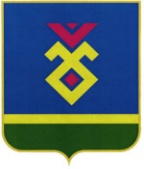                 АДМИНИСТРАЦИЯСЕЛЬСКОГО ПОСЕЛЕНИЯУРМАНСКИЙ СЕЛЬСОВЕТ   МУНИЦИПАЛЬНОГО РАЙОНА ИГЛИНСКИЙ РАЙОН
РЕСПУБЛИКИ  БАШКОРТОСТАН452405, с. Урман, ул. Калинина, 30Тел.(34795)2-61-97, факс 2-61-33e-mail: sp.urman@inbox.ru«08»июль 2016 г№02-06-26«08» июля 2016 г. 1Паспорт программы…………………………………………………………………………...32Характеристика существующего состояния систем коммунальной инфраструктуры…...53Перспективы развития муниципального образования и прогноз спроса на коммунальные ресурсы……………………………………………………………………….174Целевые показатели развития коммунальной инфраструктуры..………………………….245Программы инвестиционных проектов, обеспечивающих достижение целевых показателей коммунальной инфраструктуры……………………………………………….266Источники инвестиций, тарифы и доступность программы для населения……………..357Управление программой……………………………………………………………………...38Наименование ПрограммыПрограмма комплексного развития систем коммунальной инфраструктуры сельского поселения Урманский сельсовет Муниципального района Иглинский район Республики Башкортостан на период 2015-2021 годы и на перспективу до 2026 года(далее - Программа)Основание для разработки ПрограммыФедеральный закон от 30.12.2004г. № 210-ФЗ «Об основах регулирования тарифов организаций коммунального комплекса»;Федеральный закон от 07.12.2011г. №416 «О водоснабжении и водоотведении»;Федеральный закон от 27.07.2010г. № 190-ФЗ «О теплоснабжении»;Федеральный закон от 23.11.2009г. № 261-ФЗ «Об энергосбережении и о повышении энергетической эффективности и о внесении изменений в отдельные законодательные акты Российской Федерации»;Федеральный закон от 26.03.2003г. № 35-ФЗ «Об электроэнергетике»;Федеральный закон от 06.10.2003г. № 131-ФЗ «Об общих принципах организации местного самоуправления в Российской Федерации»;Постановление Правительства Российской Федерации от 13.02.2006 г. №83 «Об утверждении Правил определения и предоставления технических условий подключения объекта капитального строительства к сетям инженерно-технического обеспечения и Правил подключения объекта капитального строительства к сетям инженерно-технического обеспечения»;Постановление Правительства Российской Федерации от 06.05.2011 г. №354 «О предоставлении коммунальных услуг собственникам и пользователям помещений многоквартирных домах и жилых домов»;Постановление Правительства Российской Федерации от 14.06.2013 г. №502 «Об утверждении требований к программам комплексного развития систем коммунальной инфраструктуры поселений, городских округов»;Приказ Министерства регионального развития Российской Федерации от 06.05.2011 г. №204 «О разработке программ комплексного развития систем коммунальной инфраструктуры муниципального образования»;Градостроительный кодекс Российской Федерации;Жилищный кодекс Российской ФедерацииЗаказчик ПрограммыАдминистрация сельского поселения Урманский сельсовет Муниципального района Иглинский район Республики БашкортостанРазработчик ПрограммыКумертауский филиал федерального государственного бюджетного образовательного учреждения высшего образования «Оренбургский государственный университет»Цель ПрограммыОсновной целью разработки  Программы комплексного развития систем коммунальной инфраструктурыявляется качественное и надежное обеспечение коммунальными услугами потребителей и улучшение экологической ситуации в муниципальном образовании.Программа комплексного развития систем коммунальной инфраструктуры должна являться базовым документом для разработки инвестиционных и производственных программ организаций коммунального комплекса.Задачи ПрограммыОсновными задачами Программы являются:- инженерно-техническая оптимизация систем коммунальной инфраструктуры;- перспективное планирование развития систем коммунальной инфраструктуры;- разработка мероприятий по комплексной реконструкции и модернизации систем коммунальной инфраструктуры;- повышение инвестиционной привлекательности коммунальной инфраструктуры;- обеспечение сбалансированности интересов субъектов коммунальной инфраструктуры и потребителей.Важнейшие целевые показатели программыПоказатели перспективной обеспеченности и потребности застройки поселения.Показатели надежности, энергоэффективности и развития соответствующей системы коммунальной инфраструктуры, объектов, используемых для утилизации, обезвреживания и захоронения твердых коммунальных отходов.Показатели качества коммунальных услуг.Сроки и этапы реализации ПрограммыСроки реализации программы: 2016-2021 гг. и на перспективу до 2026 год.Объем и источники финансирования ПрограммыНеобходимый объем финансирования Программы – 86015 тыс. руб., в том числе: -средства из бюджета Республики Башкортостан – 80645тыс . руб.;-средства бюджета сельского поселения Урманский сельсовет муниципального района Иглинский район –  5370 тыс. руб.Объем финансирования предусмотренный за счет бюджетных средств будет уточняться с учетом возможностей на очередной финансовый год.Тарифы на газоснабжениеЕдиница измерения2015 год2015 год2016 годТарифы на газоснабжениеЕдиница измеренияС 01.01.- 30.06.20151.07.-31.12.2015С 01.01.- 30.06.2016УрманскийсельсоветРуб./м34,534,764,89№ПоказательИзмеренное значение Максимально допустимое значение по ГОСТ 131109-971Отклонение напряжениясоответствует норме10%2Отколнение частотысоответствует норме+-0,4 Гц3Несинусоидальность напряжениясоответствует норме8%4Нессиметрия напряжениясоответствует норме4%ТарифыЕдиница измерения2014 год2015 год2016 годТарифыЕдиница измерения 01.01.- 0.06.201401.01.-31.12.201501.01.- 30.06.2016Для населения (с НДС)Руб./кВт/ч1,651,651,79Для бюджетных потребителей (без НДС)Руб./кВт/ч3,453,374,42№ п/п Наименование населенных пунк-товПерепись, 2002 год(чел.) Численность Населения 2015 г. Изменения населения чел./ % Общее ко-личество семей 1 с. Урман 2504 2727 + 223/ +9% 1185 Итого2 5042727+223 / +9%1185№ Наименование населенного пункта Каменных жилых домов, м2Деревянных жилых домов, м2Общая площадь, м21 с. Урман 18080 27120 45200 Итого:180802712045200Расход водыВодоснабжение на расчетный срокВодоснабжение на расчетный срокВодоснабжение на расчетный срокРасход водыМинимальный суточный расход воды, м3/сут.Среднесуточный расход воды, м3/сут.Максимальный суточный расход воды, м3/сут.Хозяйственно-питьевые нужды (население на расчетный срок 2382 чел.)304,9381,1457,3Прочие расходы на хозяйственно-бытовые нужды (10%)30,538,145,7Поливочные нужды171,5214,4257,3ИТОГО506,9633,6760,3Расход водыВодоотведение на расчетный срок, м3/сут.Расчетное удельное среднесуточное водопотребление на хозяйственно-бытовые нужды419,2Прочие расходы 5%21,0ИТОГО440,2№ п/пНаименованиеЕдиницы измерения201620172018201720192020-20261Объем образования ТБО т/год0,3960,9001,021,1501,3001,960МероприятияИсточники финансированияИтого(тыс. руб)Объем капитальных вложений(тыс.руб)Объем капитальных вложений(тыс.руб)Объем капитальных вложений(тыс.руб)Объем капитальных вложений(тыс.руб)Объем капитальных вложений(тыс.руб)Объем капитальных вложений(тыс.руб)МероприятияИсточники финансированияИтого(тыс. руб)201620172018201920202021-2026Строительство водопроводных сетейБюджет Республики Башкортостан,Местный бюджет31154583324942535226279015050Бюджет Республики БашкортостанБюджет Республики Башкортостан30154483308340874985251515800Местный бюджетМестный бюджет1000100166166241175250МероприятияИсточники финансированияИтого(тыс. руб)Объем капитальных вложений(тыс.руб)Объем капитальных вложений(тыс.руб)Объем капитальных вложений(тыс.руб)Объем капитальных вложений(тыс.руб)Объем капитальных вложений(тыс.руб)Объем капитальных вложений(тыс.руб)МероприятияИсточники финансированияИтого(тыс. руб)201620172018201920202021-2026Строительство и реконструкция очистных сооруженийБюджет Республики Башкортостан,Местный бюджет2027935038886223370029902975Бюджет Республики БашкортостанБюджет Республики Башкортостан1855033006505950340026502600Местный бюджетМестный бюджет1729203238273300340375МероприятияИсточники финансированияИтого(тыс. руб)Объем капитальных вложений(тыс.руб)Объем капитальных вложений(тыс.руб)Объем капитальных вложений(тыс.руб)Объем капитальных вложений(тыс.руб)Объем капитальных вложений(тыс.руб)Объем капитальных вложений(тыс.руб)МероприятияИсточники финансированияИтого(тыс. руб)201620172018201920202021-2026Развитие (модернизация) источников тепловой энергииБюджет Республики Башкортостан, средства местного бюджета10467159315852564102519751825Бюджет Республики Башкортостан:Бюджет Республики Башкортостан:953114601460238687518751375Местный бюджет:Местный бюджет:936133125178150100450МероприятияИсточники финансированияИтого(тыс. руб)Объем капитальных вложений(тыс.руб)Объем капитальных вложений(тыс.руб)Объем капитальных вложений(тыс.руб)Объем капитальных вложений(тыс.руб)Объем капитальных вложений(тыс.руб)Объем капитальных вложений(тыс.руб)МероприятияИсточники финансированияИтого(тыс. руб)201620172018201920202021-2026Развитие сетей газоснабженияБюджет Республики Башкортостан,Местный бюджет3850-15501600--700Бюджет Республики Башкортостан:Бюджет Республики Башкортостан:3600-15001500--600Местный бюджет:Местный бюджет:250-50100--100МероприятияИсточники финансированияИтого(тыс. руб)Объем капитальных вложений(тыс.руб)Объем капитальных вложений(тыс.руб)Объем капитальных вложений(тыс.руб)Объем капитальных вложений(тыс.руб)Объем капитальных вложений(тыс.руб)Объем капитальных вложений(тыс.руб)МероприятияИсточники финансированияИтого(тыс. руб)201620172018201920202021-2026Развитие сетей электроснабженияБюджет Республики Башкортостан, средства местного бюджета19065203035452175224015657508Бюджет Республики Башкортостан:Бюджет Республики Башкортостан:17730185034002000205014706958Местный бюджет:Местный бюджет:133518014517519095550МероприятияИсточники финансированияИтого(тыс. руб)Объем капитальных вложений(тыс.руб)Объем капитальных вложений(тыс.руб)Объем капитальных вложений(тыс.руб)Объем капитальных вложений(тыс.руб)Объем капитальных вложений(тыс.руб)Объем капитальных вложений(тыс.руб)МероприятияИсточники финансированияИтого(тыс. руб)201620172018201920202021-2026Ликвидация несанкционированных свалок на территории населенного пунктаБюджет Республики Башкортостан, средства местного бюджета1200-500300400--Бюджет Республики Башкортостан:Бюджет Республики Башкортостан:1080-480250350--Местный бюджет:Местный бюджет:120-205050--Перечень обязательных мероприятий по энергосбережению и повышению энергетической эффективностиПеречень обязательных мероприятий по энергосбережению и повышению энергетической эффективностиСроки проведения обязательных мероприятий по энергосбережению и повышению энергетической эффективностиВ СИСТЕМЕ ТЕПЛОСНАБЖЕНИЯВ СИСТЕМЕ ТЕПЛОСНАБЖЕНИЯВ СИСТЕМЕ ТЕПЛОСНАБЖЕНИЯВ сфере выработки тепловой энергии:В сфере выработки тепловой энергии:В сфере выработки тепловой энергии:1.регулирование режимов горения теплосилового оборудования;Постоянно2.использование современного санитарно-технического оборудования и запорной арматуры;Постоянно3.гидромеханическая очистка котельного оборудованияПостоянно4снижение расходов электрической энергии на собственные и хозяйственные нужды путем применения энергоэффективного оборудования, в том числе на освещение;монтаж энергосберегающих ламп5теплоизоляция производственных зданий и сооружений;Постоянно6проведение энергетических обследований.ЭнергоаудитВ сфере передачи (транспортировки) тепловой энергии и теплоснабжения:В сфере передачи (транспортировки) тепловой энергии и теплоснабжения:В сфере передачи (транспортировки) тепловой энергии и теплоснабжения:1.диагностика и мониторинг состояния тепловых сетей;Постоянно2.замена ветхих и наиболее часто повреждаемых участков тепловых сетей (прежде всего подвергаемых затоплениям) на основании результатов инженерной диагностики, с использованием современных теплоизоляционных конструкций;Постоянно3.обеспечение качественной химводоподготовкиподпиточной воды;Постоянно4.информирование потребителей о необходимости проведения мероприятий по энергосбережению и повышению энергетической эффективности;Постоянно5.проведение энергетических обследований.ЭнергоаудитВ СИСТЕМЕ ХОЛОДНОГО ВОДОСНАБЖЕНИЯВ СИСТЕМЕ ХОЛОДНОГО ВОДОСНАБЖЕНИЯВ СИСТЕМЕ ХОЛОДНОГО ВОДОСНАБЖЕНИЯдиагностика и мониторинг состояния сетей водоснабжения;диагностика и мониторинг состояния сетей водоснабжения;Постоянновнедрение систем мониторинга надзора за водозаборными   скважинами;внедрение систем мониторинга надзора за водозаборными   скважинами;Постоянноснижение расходов электрической энергии на собственные и хозяйственные нужды путем применения  энергоэффективного оборудования, в том числе на освещение;снижение расходов электрической энергии на собственные и хозяйственные нужды путем применения  энергоэффективного оборудования, в том числе на освещение;монтаж  энергосберегающих ламп освещенияосушение каналов при подземной прокладке сетей водоснабжения;осушение каналов при подземной прокладке сетей водоснабжения;Постоянновосстановление  антикоррозионного, теплогидроизоляционного покрытий в доступных местах;восстановление  антикоррозионного, теплогидроизоляционного покрытий в доступных местах;Постоянноиспользование современного санитарно-технического оборудования и запорной арматуры;использование современного санитарно-технического оборудования и запорной арматуры;Постоянноустановка частотно  регулируемых  приводов  на  насосных станциях систем водоснабжения;установка частотно  регулируемых  приводов  на  насосных станциях систем водоснабжения;Существуетприменение энергосберегающего оборудования в технологии очистки воды.применение энергосберегающего оборудования в технологии очистки воды.ПостоянноВ СИСТЕМЕ ВОДООТВЕДЕНИЯВ СИСТЕМЕ ВОДООТВЕДЕНИЯВ СИСТЕМЕ ВОДООТВЕДЕНИЯДиагностика и мониторинг состояния сетей водоотведенияДиагностика и мониторинг состояния сетей водоотведенияПостоянноЗамена ветхих и наиболее часто повреждаемых участков сетей водоотведения с использованием современных теплоизоляционных конструкций;Замена ветхих и наиболее часто повреждаемых участков сетей водоотведения с использованием современных теплоизоляционных конструкций;ПостоянноГидромеханическая очистка сетей водоотведенияГидромеханическая очистка сетей водоотведенияПостоянноМонтаж систем защиты оборудования сетей водоотведения от коррозии и других отложений;Монтаж систем защиты оборудования сетей водоотведения от коррозии и других отложений;ПостоянноОрганизация электрохимзащиты трубопроводовОрганизация электрохимзащиты трубопроводовПостоянноСнижение расходов электрической энергии на собственные и хозяйственные нужды путем применения энергоэффективного оборудования, в том числе на освещениеСнижение расходов электрической энергии на собственные и хозяйственные нужды путем применения энергоэффективного оборудования, в том числе на освещениеПостоянноВосстановление  антикоррозионного, теплогидроизоляционного покрытий в доступных местах;Восстановление  антикоррозионного, теплогидроизоляционного покрытий в доступных местах;ПостоянноИспользование современного санитарно-технического оборудования и запорной арматурыИспользование современного санитарно-технического оборудования и запорной арматурыПостоянноПрименение систем диагностики режимов работы и состояния оборудования,  диспетчерского  контроля и управления работой оборудованияПрименение систем диагностики режимов работы и состояния оборудования,  диспетчерского  контроля и управления работой оборудованияПостоянноПрименение энергосберегающего оборудования в технологии очистки стоковПрименение энергосберегающего оборудования в технологии очистки стоковПостоянноПеречень мероприятий Сроки проведения мероприятий В СИСТЕМЕ ТЕПЛОСНАБЖЕНИЯВ СИСТЕМЕ ТЕПЛОСНАБЖЕНИЯСвоевременное диагностирование технического состояния объектов теплоснабженияПостоянноПредотвращение и ликвидация последствий аварий на сетях и сооружениях теплоснабжения ПостоянноЗащита объектов централизованной системы теплоснабжения от угроз техногенного, природного характера и террористических актов, по предотвращению возникновения аварийных ситуаций и смягчению последствий чрезвычайных ситуацийПостоянноОбучение персоналаПостоянноВ СИСТЕМЕ ХОЛОДНОГО ВОДОСНАБЖЕНИЯВ СИСТЕМЕ ХОЛОДНОГО ВОДОСНАБЖЕНИЯСвоевременное диагностирование технического состояния объектов водоснабженияПостоянноПредотвращение и ликвидация последствий аварий на сетях и сооружениях водоснабжения ПостоянноПроведение технического обследования всех объектов централизованной системы водоснабжения на соответствие требованиям Федерального закона от 07.12.2011 № 416-ФЗ "О водоснабжении и водоотведении"ПостоянноЗащита объектов централизованной системы водоснабжения от угроз техногенного, природного характера и террористических актов, по предотвращению возникновения аварийных ситуаций и смягчению последствий чрезвычайных ситуацийПостоянноВ СИСТЕМЕ ВОДООТВЕДЕНИЯВ СИСТЕМЕ ВОДООТВЕДЕНИЯСвоевременное диагностирование технического состояния объектов водоотведенияПостоянноПредотвращение и ликвидация последствий аварий на сетях и сооружениях водоотведения ПостоянноПроведение технического обследования всех объектов централизованной системы водоотведения на соответствие требованиям Федерального закона от 07.12.2011 № 416-ФЗ "О водоснабжении и водоотведении"ПостоянноЗащита объектов централизованной системы водоотведения от угроз техногенного, природного характера и террористических актов, по предотвращению возникновения аварийных ситуаций и смягчению последствий чрезвычайных ситуацийПостоянноОбучение персоналаПостоянно